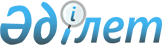 Аудандық мәслихаттың 2016 жылғы 23 желтоқсандағы № 69 "Хромтау ауданының 2017-2019 жылдарға арналған бюджетін бекіту туралы" шешіміне өзгерістер мен толықтырулар енгізу туралы
					
			Мерзімі біткен
			
			
		
					Ақтөбе облысы Хромтау аудандық мәслихатының 2017 жылғы 14 наурыздағы № 105 шешімі. Ақтөбе облысының Әділет департаментінде 2017 жылғы 6 сәуірдe № 5406 болып тіркелді. 2018 жылдың 1 қаңтарына дейін қолданыста болды
      Қазақстан Республикасының 2001 жылғы 23 қаңтардағы "Қазақстан Республикасындағы жергілікті мемлекеттік басқару және өзін-өзі басқару туралы" Заңының 6 бабына және Қазақстан Республикасының 2008 жылғы 4 желтоқсандағы Бюджеттік Кодексінің 9, 104 және 106 баптарына сәйкес, Хромтау аудандық мәслихаты ШЕШІМ ҚАБЫЛДАДЫ:
      1. Аудандық мәслихаттың 2016 жылғы 23 желтоқсандағы № 69 "Хромтау ауданының 2017-2019 жылдарға арналған бюджетін бекіту туралы" (нормативтік құқықтық актілерді мемлекеттік тіркеу тізілімінде № 5203 тіркелген, 2017 жылдың 19 қаңтарында аудандық "Хромтау" газетінде жарияланған) шешіміне келесідей өзгерістер мен толықтырулар енгізілсін:
      1 тармақта:
      1) тармақшасында:
      кірістер 
      "6 080 261" сандары "6 169 534" сандарымен ауыстырылсын;
      оның ішінде:
      трансферттер түсімдері бойынша 
      "1 787 261" сандары "1 876 534" сандарымен ауыстырылсын;
      2) тармақшасында:
      шығындар "6 080 261" сандары "6 178 461,5" сандарымен ауыстырылсын;
      5) тармақшасында:
      бюджет тапшылығы (профицит) "131 349" сандары "122 421,5" сандарымен ауыстырылсын;
      6) тармақшасында:
      бюджет тапшылығын (профицитті пайдалану) қаржыландыру "-131 349" 
      сандары "-122 421,5" сандарымен ауыстырылсын.
      7 тармақ келесідей мазмұндағы абзацтармен толықтырылсын:
      "Нәтижелі жұмыспен қамтуды және жаппай кәсіпкерлікті дамыту" бағдарламасы шеңберінде, еңбек нарығын дамытуға бағытталған, ағымдағы іс-шараларды іске асыруға 20 806,0 мың теңге; 
      Хромтау ауданының Тамды ауылындағы тарататын және кварталішілік газ құбырларын күрделі жөндеуге 50 000,0 мың теңге.
      9 тармақ келесідей мазмұндағы абзацтармен толықтырылсын:
      Хромтау ауданының Ақжар ауылындағы екі пәтерлі тұрғын үйге сыртқы инженерлік желілерінің құрылысына 3 316,0 мың теңге және Хромтау ауданының Аққұдық ауылындағы екі пәтерлі тұрғын үйге инженерлік желілерінің құрылысына 3 151,0 мың теңге;
      Хромтау қаласындағы "22 квартал" мөлтек ауданында 600 орындық орта мектеп және 100 орындық интернаттың құрылысын салуға жобалық-сметалық құжаттамасын дайындауға 12 000,0 мың теңге.
      2. Көрсетілген шешімдегі 1 қосымша осы шешімнің қосымшасына сәйкес жаңа редакцияда жазылсын.
      3. Осы шешім 2017 жылғы 1 қаңтардан бастап қолданысқа енгізіледі.  Хромтау ауданының 2017 жылға арналған бюджеті
					© 2012. Қазақстан Республикасы Әділет министрлігінің «Қазақстан Республикасының Заңнама және құқықтық ақпарат институты» ШЖҚ РМК
				
      Хромтау аудандық 

Хромтау аудандық

      мәслихатының

мәслихатының

      сессия төрағасы

хатшысы

      Қ.Төлепбергенов

Д.Молдашев
Аудандық мәслихаттың2017 жылғы 14 наурыздағы№ 105 шешіміне қосымшаАудандық мәслихаттың2016 жылғы 23 желтоқсандағы№ 69 шешіміне № 1 қосымша
санаты
санаты
санаты
санаты
сомасы (мың теңге)
сыныбы
сыныбы
сыныбы
сомасы (мың теңге)
ішкі сыныбы
ішкі сыныбы
сомасы (мың теңге)
 атауы
сомасы (мың теңге)
1
2
3
4
5
I. Кірістер
6 169 534
1
Салықтық түсiмдер
4 235 028
01
Табыс салығы
1 504 320
2
Жеке табыс салығы
1 504 320
Төлем көзінен салық салынатын табыстардан ұсталатын жеке табыс салығы
1 462 500
Төлем көзінен салық салынбайтын табыстардан ұсталатын жеке табыс салығы
34 920
Төлем көзінен салық салынатын шетелдік азаматтар табыстарынан ұсталатын жеке табыс салығы
6 900
03
Әлеуметтік салық
1 205 750
1
Әлеуметтік салық
1 205 750
Әлеуметтік салық
1 205 750
04
Меншікке салынатын салықтар
1 477 933
1
Мүлікке салынатын салықтар
1 396 669
Заңды тұлғалар мен жеке кәсіпкерлердің мүлкіне салынатын салық
1 396 519
Жеке тұлғалардың мүлкіне салынатын салық 
150
3
Жер салығы
16 300
Елді мекендердің жерлеріне жеке тұлғалардан алынатын жер салығы
80
Елді мекендердің жерлеріне жеке тұлғалардан алынатын жер салығын қоспағанда, жер салығы
16 220
4
Көлік құралдарына салынатын салық
63 664
Заңды тұлғалардан көлік құралдарына салынатын салық
16 664
Жеке тұлғалардың көлік құралдарына салынатын салық
47 000
5
Бірыңғай жер салығы
1 300
Бірыңғай жер салығы
1 300
05
Тауарларға, жұмыстарға және қызметтерге салынатын ішкі салықтар
36 200
2
Акциздер
4 600
Қазақстан Республикасының аумағында өндірілген бензин (авиациялықты қоспағанда) және дизель отыны 
4 600
3
Табиғи және басқа да ресурстарды пайдаланғаны үшін түсетін түсімдер
11 200
Жер учаскелерін пайдаланғаны үшін төлем
11 200
4
Кәсіпкерлік және кәсіби қызметті жүзеге асырғаны үшін алынатын алымдар
19 900
Жекелеген қызмет түрлерімен айналысу құқығы үшін алынатын лицензиялық алым
13 000
Жергілікті бюджетке төленетін тіркелгені үшін алым
6 900
5
Тіркелген салық
500
08
1
Мемлекеттік баж
10 825
Жергілікті бюджетке төленетін мемлекеттік баж
10 825
2
Салықтық емес түсiмдер
39 709
01
Мемлекеттік меншіктен түсетін кірістер
9 015
5
Мемлекет меншігіндегі мүлікті жалға беруден түсетін кірістер
9 015
Аудандық маңызы бар қала, ауыл, кент, ауылдық округ әкімдерінің басқаруындағы мемлекеттік мүлікті жалға беруден түсетін кірістерді қоспағанда ауданның (облыстық маңызы бар қаланың) коммуналдық меншігіндегі тұрғын үй қорынан үйлердi жалға беруден түсетін кірістер
9 015
06
Басқа да салықтық емес түсімдер
30 694
 1
Басқа да салықтық емес түсімдер
30 694
Жергілікті бюджетке түсетін салықтық емес басқа да түсімдер
30 694
3
Негізгі капиталды сатудан түсетін түсімдер
18 263
01
Мемлекеттік мекемелерге бекітілген мемлекеттік мүлікті сату
1 533
1
Жергілікті бюджеттен қаржыландырылатын мемлекеттік мекемелерге бекітілген мүлікті сатудан түсетін түсімдер
1 533
Жергілікті бюджеттен қаржыландырылатын мемлекеттік мекемелерге бекітілген мүлікті сатудан түсетін түсімдер
1 533
03
Жерді және материалдық емес активтерді сату
16 730
1
Жерді сату
16 730
Жер учаскелерін сатудан түсетін түсімдер
16 730
4
Трансферттердің түсімдері
 1 876 534 
02
Мемлекеттiк басқарудың жоғары тұрған органдарынан түсетін трансферттер
 1 876 534 
2
Облыстық бюджеттен түсетін трансферттер
 1 876 534 
Ағымдағы нысаналы трансферттер
 625 231 
Нысаналы даму трансферттері
1 251 303
функц. топ
функц. топ
функц. топ
функц. топ
функц. топ
сомасы (мың теңге)
кіші функция
кіші функция
кіші функция
кіші функция
сомасы (мың теңге)
әкімші
әкімші
әкімші
сомасы (мың теңге)
бағдарлама
бағдарлама
сомасы (мың теңге)
атауы
сомасы (мың теңге)
1
2
3
4
5
6
II. Шығындар
6 178 461,5
1
Жалпы сипаттағы мемлекеттiк қызметтер
362 568
01
Мемлекеттiк басқарудың жалпы функцияларын орындайтын өкiлдi, атқарушы және басқа органдар
303 370
112
Аудан (облыстық маңызы бар қала) мәслихатының аппараты
15 316
001
Аудан (облыстық маңызы бар қала) мәслихатының қызметін қамтамасыз ету жөніндегі қызметтер
15 136
003
Мемлекеттік органның күрделі шығыстары
180
122
Аудан (облыстық маңызы бар қала) әкімінің аппараты
102 561
001
Аудан (облыстық маңызы бар қала) әкімінің қызметін қамтамасыз ету жөніндегі қызметтер
68 361
003
Мемлекеттік органның күрделі шығыстары
34 200
123
Қаладағы аудан, аудандық маңызы бар қала, кент, ауыл, ауылдық округ әкімінің аппараты
185 493
001
Қаладағы аудан, аудандық маңызы бар қала, кент, ауыл, ауылдық округ әкімінің қызметін қамтамасыз ету жөніндегі қызметтер
182 973
022
Мемлекеттік органның күрделі шығыстары
2 520
02
Қаржылық қызмет
33 767
452
Ауданның (облыстық маңызы бар қаланың) қаржы бөлімі
33 767
001
Ауданның (облыстық маңызы бар қаланың) бюджетін орындау және коммуналдық меншігін басқару саласындағы мемлекеттік саясатты іске асыру жөніндегі қызметтер 
16 758
003
Салық салу мақсатында мүлікті бағалауды жүргізу
1 509
010
Жекешелендіру, коммуналдық меншікті басқару, жекешелендіруден кейінгі қызмет және осыған байланысты дауларды реттеу 
10 000
018
Мемлекеттік органның күрделі шығыстары
4 000
028
Коммуналдық меншікке мүлікті сатып алу
1 500
05
Жоспарлау және статистикалық қызмет
13 331
453
Ауданның (облыстық маңызы бар қаланың) экономика және бюджеттік жоспарлау бөлімі
13 331
001
Экономикалық саясатты, мемлекеттік жоспарлау жүйесін қалыптастыру және дамыту саласындағы мемлекеттік саясатты іске асыру жөніндегі қызметтер
13 151
001
Экономикалық саясатты, мемлекеттік жоспарлау жүйесін қалыптастыру және дамыту саласындағы мемлекеттік саясатты іске асыру жөніндегі қызметтер
13 151
004
Мемлекеттік органның күрделі шығыстары
180
09
Жалпы сипаттағы өзге де мемлекеттiк қызметтер
12 100
458
Ауданның (облыстық маңызы бар қаланың) тұрғын үй-коммуналдық шаруашылығы, жолаушылар көлігі және автомобиль жолдары бөлімі
12 100
001
Жергілікті деңгейде тұрғын үй-коммуналдық шаруашылығы, жолаушылар көлігі және автомобиль жолдары саласындағы мемлекеттік саясатты іске асыру жөніндегі қызметтер
11 740
013
Мемлекеттік органның күрделі шығыстары
360
2
Қорғаныс
5 298
01
Әскери мұқтаждар
2 298
122
Аудан (облыстық маңызы бар қала) әкімінің аппараты
2 298
005
Жалпыға бірдей әскери міндетті атқару шеңберіндегі іс-шаралар
2 298
02
Төтенше жағдайлар жөнiндегi жұмыстарды ұйымдастыру
3 000
122
Аудан (облыстық маңызы бар қала) әкімінің аппараты
3 000
006
Аудан (облыстық маңызы бар қала) ауқымындағы төтенше жағдайлардың алдын алу және оларды жою
1 500
007 
Аудандық (қалалық) ауқымдағы дала өрттерінің, сондай-ақ мемлекеттік өртке қарсы қызмет органдары құрылмаған елдi мекендерде өрттердің алдын алу және оларды сөндіру жөніндегі іс-шаралар
1 500
4
Бiлiм беру
3 129 548,7
01
Мектепке дейiнгi тәрбие және оқыту
555 772,7
464
Ауданның (облыстық маңызы бар қаланың) білім бөлімі
444 158
009
Мектепке дейінгі тәрбие мен оқыту ұйымдарының қызметін қамтамасыз ету
222 361
040
Мектепке дейінгі білім беру ұйымдарында мемлекеттік білім беру тапсырысын іске асыруға
221 797
466
Ауданның (облыстық маңызы бар қаланың) сәулет, қала құрылысы және құрылыс бөлімі
111 614,7
037
Мектепке дейiнгi тәрбие және оқыту объектілерін салу және реконструкциялау
111 614,7
02
Бастауыш, негізгі орта және жалпы орта білім беру
2 376 780
464
Ауданның (облыстық маңызы бар қаланың) білім бөлімі
2 339 514
003
Жалпы білім беру
2 267 579
006
Балаларға қосымша білім беру 
71 935
465
Ауданның (облыстық маңызы бар қаланың) дене шынықтыру және спорт бөлімі
37 266
017
Балалар мен жасөспірімдерге спорт бойынша қосымша білім беру
37 266
09
Бiлiм беру саласындағы өзге де қызметтер
196 996
464
Ауданның (облыстық маңызы бар қаланың) білім бөлімі
196 996
001
Жергілікті деңгейде білім беру саласындағы мемлекеттік саясатты іске асыру жөніндегі қызметтер
10 549
004
Ауданның (облыстық маңызы бар қаланың) мемлекеттік білім беру мекемелерінде білім беру жүйесін ақпараттандыру
13 736
005
Ауданның (облыстық маңызы бар қаланың) мемлекеттік білім беру мекемелер үшін оқулықтар мен оқу-әдiстемелiк кешендерді сатып алу және жеткізу
74 594
007
Аудандық (қалалалық) ауқымдағы мектеп олимпиадаларын және мектептен тыс іс-шараларды өткiзу
500
015
Жетім баланы (жетім балаларды) және ата-аналарының қамқорынсыз қалған баланы (балаларды) күтіп-ұстауға қамқоршыларға (қорғаншыларға) ай сайынға ақшалай қаражат төлемі
20 000
067
Ведомстволық бағыныстағы мемлекеттік мекемелерінің және ұйымдарының күрделі шығыстары
77 617
6
Әлеуметтiк көмек және әлеуметтiк қамсыздандыру
244 508
01
Әлеуметтік қамсыздандыру
15 324
451
Ауданның (облыстық маңызы бар қаланың) жұмыспен қамту және әлеуметтік бағдарламалар бөлімі
14 354
005
Мемлекеттік атаулы әлеуметтік көмек
1 487
016
18 жасқа дейінгі балаларға мемлекеттік жәрдемақылар
12 867
464
Ауданның (облыстық маңызы бар қаланың) білім бөлімі
970
030
Патронат тәрбиешілерге берілген баланы (балаларды) асырап бағу 
970
02
Әлеуметтiк көмек
210 092
123
Қаладағы аудан, аудандық маңызы бар қала, кент, ауыл, ауылдық округ әкімінің аппараты
17 886
003
Мұқтаж азаматтарға үйінде әлеуметтік көмек көрсету
17 886
451
Ауданның (облыстық маңызы бар қаланың) жұмыспен қамту және әлеуметтік бағдарламалар бөлімі
192 206
002
Жұмыспен қамту бағдарламасы
71 463
004
Ауылдық жерлерде тұратын денсаулық сақтау, білім беру, әлеуметтік қамтамасыз ету, мәдениет, спорт және ветеринар мамандарына отын сатып алуға Қазақстан Республикасының заңнамасына сәйкес әлеуметтік көмек көрсету
8 800
006
Тұрғын үйге көмек көрсету
1 400
007
Жергілікті өкілетті органдардың шешімі бойынша мұқтаж азаматтардың жекелеген топтарына әлеуметтік көмек
75 960
017
Мүгедектерді оңалту жеке бағдарламасына сәйкес, мұқтаж мүгедектерді міндетті гигиеналық құралдармен және ымдау тілі мамандарының қызмет көрсетуін, жеке көмекшілермен қамтамасыз ету 
21 474
023
Жұмыспен қамту орталықтарының қызметін қамтамасыз ету
13 109
09
Әлеуметтік көмек және әлеуметтік қамтамасыз ету салаларындағы өзге де қызметтер
19 092
451
Ауданның (облыстық маңызы бар қаланың) жұмыспен қамту және әлеуметтік бағдарламалар бөлімі
19 092
001
Жергілікті деңгейде халық үшін әлеуметтік бағдарламаларды жұмыспен қамтуды қамтамасыз етуді іске асыру саласындағы мемлекеттік саясатты іске асыру жөніндегі қызметтер 
17 942
011
Жәрдемақыларды және басқа да әлеуметтік төлемдерді есептеу, төлеу мен жеткізу бойынша қызметтерге ақы төлеу
250
021
Мемлекеттік органның күрделі шығыстары
900
7
Тұрғын үй - коммуналдық шаруашылық
1 661 333
01
Тұрғын үй шаруашылығы
338 677
458
Ауданның (облыстық маңызы бар қаланың) тұрғын үй-коммуналдық шаруашылығы, жолаушылар көлігі және автомобиль жолдары бөлімі
41 461
004
Азаматтардың жекелген санаттарын тұрғын үймен қамтамасыз ету
11 500
031
Кондоминиум объектісіне техникалық паспорттар дайындау
1 500
033
Инженерлік-коммуникациялық инфрақұрылымды жобалау, дамыту және (немесе) жайластыру
23 421
049
Көп пәтерлі тұрғын үйлерде энергетикалық аудит жүргізу
5 040
466
Ауданның (облыстық маңызы бар қаланың) сәулет, қала құрылысы және құрылыс бөлімі
297 216
003
Коммуналдық тұрғын үй қорының тұрғын үйін жобалау және (немесе) салу, реконструкциялау 
103 599
004
Инженерлік-коммуникациялық инфрақұрылымды жобалау, дамыту және (немесе) жайластыру
193 617
02
Коммуналдық шаруашылық
943 989
458
Ауданның (облыстық маңызы бар қаланың) тұрғын үй-коммуналдық шаруашылығы, жолаушылар көлігі және автомобиль жолдары бөлімі
869 669
012
Сумен жабдықтау және су бұру жүйесінің жұмыс істеуі
12 000
026
Ауданның (облыстық маңызы бар қаланың) коммуналдық меншігіндегі жылу жүйелерін қолдануды ұйымдастыру
13 000
027
Ауданның (облыстық маңызы бар қаланың) коммуналдық меншігіндегі газ жүйелерін қолдануды ұйымдастыру
50 000
028
Коммуналдық шаруашылығын дамыту
74 050
058
Елді мекендердегі сумен жабдықтау және су бұру жүйелерін дамыту
720 619
466
Ауданның (облыстық маңызы бар қаланың) сәулет, қала құрылысы және құрылыс бөлімі
74 320
005
Коммуналдық шаруашылығын дамыту
51 320
006
Сумен жабдықтау және су бұру жүйесін дамыту
23 000
03
Елді-мекендерді көркейту
378 667
123
Қаладағы аудан, аудандық маңызы бар қала, кент, ауыл, ауылдық округ әкімінің аппараты
378 667
008
Елді мекендердегі көшелерді жарықтандыру
68 000
009
Елді мекендердің санитариясын қамтамасыз ету
42 650
011
Елді мекендерді абаттандыру мен көгалдандыру
268 017
8
Мәдениет, спорт, туризм және ақпараттық кеңістiк
171 270
01
Мәдениет саласындағы қызмет
81 253
455
Ауданның (облыстық маңызы бар қаланың) мәдениет және тілдерді дамыту бөлімі
81 253
003
Мәдени-демалыс жұмысын қолдау
81 253
02
Спорт
12 131
465
Ауданның (облыстық маңызы бар қаланың) дене шынықтыру және спорт бөлімі 
12 131
001
Жергілікті деңгейде дене шынықтыру және спорт саласындағы мемлекеттік саясатты іске асыру жөніндегі қызметтер
5 131
006
Аудандық (облыстық маңызы бар қалалық) деңгейде спорттық жарыстар өткiзу
3 000
007
Әртүрлi спорт түрлерi бойынша аудан (облыстық маңызы бар қала) құрама командаларының мүшелерiн дайындау және олардың облыстық спорт жарыстарына қатысуы
4 000
03
Ақпараттық кеңiстiк
42 305
455
Ауданның (облыстық маңызы бар қаланың) мәдениет және тілдерді дамыту бөлімі
31 005
006
Аудандық (қалалық) кітапханалардың жұмыс істеуі
31 005
456
Ауданның (облыстық маңызы бар қаланың) ішкі саясат бөлімі
11 300
002
Мемлекеттік ақпараттық саясат жүргізу жөніндегі қызметтер
11 300
09
Мәдениет, спорт, туризм және ақпараттық кеңістікті ұйымдастыру жөніндегі өзге де қызметтер
35 581
455
Ауданның (облыстық маңызы бар қаланың) мәдениет және тілдерді дамыту бөлімі
20 859
001
Жергілікті деңгейде тілдерді және мәдениетті дамыту саласындағы мемлекеттік саясатты іске асыру жөніндегі қызметтер
9 750
010
Мемлекеттік органның күрделі шығыстары
500
032
Ведомстволық бағыныстағы мемлекеттік мекемелерінің және ұйымдарының күрделі шығыстары
10 609
456
Ауданның (облыстық маңызы бар қаланың) ішкі саясат бөлімі
14 722
001
Жергілікті деңгейде ақпарат, мемлекеттілікті нығайту және азаматтардың әлеуметтік сенімділігін қалыптастыру саласында мемлекеттік саясатты іске асыру жөніндегі қызметтер 
7 279
003
Жастар саясаты саласында іс-шараларды іске асыру
7 254
006
Мемлекеттік органның күрделі шығыстары
189
10
Ауыл, су, орман, балық шаруашылығы, ерекше қорғалатын табиғи аумақтар, қоршаған ортаны және жануарлар дүниесін қорғау, жер қатынастары
111 661
01
Ауыл шаруашылығы
93 149
462
Ауданның (облыстық маңызы бар қаланың) ауыл шаруашылығы бөлімі
15 620
001
Жергілікте деңгейде ауыл шаруашылығы саласындағы мемлекеттік саясатты іске асыру жөніндегі қызметтер
15 620
473
Ауданның (облыстық маңызы бар қаланың) ветеринария бөлімі
77 529
001
Жергілікті деңгейде ветеринария саласындағы мемлекеттік саясатты іске асыру жөніндегі қызметтер
10 929
003
Мемлекеттік органның күрделі шығыстары
2 600
007
Қаңғыбас иттер мен мысықтарды аулауды және жоюды ұйымдастыру
3 000
008
Алып қойылатын және жойылатын ауру жануарлардың, жануарлардан алынатын өнімдер мен шикізаттың құнын иелеріне өтеу
6 000
010
Ауыл шаруашылығы жануарларын сәйкестендіру жөніндегі іс-шараларды өткізу
7 000
011
Эпизоотияға қарсы іс-шаралар жүргізу
48 000
06
Жер қатынастары
13 868
463
Ауданның (облыстық маңызы бар қаланың) жер қатынастары бөлімі
13 868
001
Аудан (облыстық маңызы бар қала) аумағында жер қатынастарын реттеу саласындағы мемлекеттік саясатты іске асыру жөніндегі қызметтер
12 263
006
Аудандардың, облыстық маңызы бар, аудандық маңызы бар қалалардың, кенттердiң, ауылдардың, ауылдық округтердiң шекарасын белгiлеу кезiнде жүргiзiлетiн жерге орналастыру
1 605
09
Ауыл, су, орман, балық шаруашылығы, қоршаған ортаны қорғау және жер қатынастары саласындағы басқа да қызметтер
4 644
453
Ауданның (облыстық маңызы бар қаланың) экономика және бюджеттік жоспарлау бөлімі
4 644
099
Мамандарды әлеуметтік қолдау шараларын іске асыру үшін бюджеттік кредиттер
4 644
11
Өнеркәсіп, сәулет, қала құрылысы және құрылыс қызметі
16 511
02
Сәулет, қала құрылысы және құрылыс қызметі 
16 511
466
Ауданның (облыстық маңызы бар қаланың) сәулет, қала құрылысы және құрылыс бөлімі
16 511
001
Құрылыс, облыс қалаларының, аудандарының және елді мекендерінің сәулеттік бейнесін жақсарту саласындағы мемлекеттік саясатты іске асыру және ауданның (облыстық маңызы бар қаланың) аумағын оңтайла және тиімді қала құрылыстық игеруді қамтамасыз ету жөніндегі қызметтер 
10 414
013
Аудан аумағында қала құрылысын дамытудың кешенді схемаларын, аудандық (облыстық) маңызы бар қалалардың, кенттердің және өзге де ауылдық елді мекендердің бас жоспарларын әзірлеу
5 917
015
Мемлекеттік органның күрделі шығыстары
180
12
Көлiк және коммуникация
257 894
01
Автомобиль көлiгi
257 894
123
Қаладағы аудан, аудандық маңызы бар қала, кент, ауыл, ауылдық округ әкімінің аппараты
61 723
013
Аудандық маңызы бар қалаларда, кенттерде, ауылдарда, ауылдық округтерде автомобиль жолдарының жұмыс істеуін қамтамасыз ету
61 723
458
Ауданның (облыстық маңызы бар қаланың) тұрғын үй- коммуналдық шаруашылығы, жолаушылар көлігі және автомобиль жолдары бөлімі
196 171
022
Көлік инфрақұрылымын дамыту
194 171
023
Автомобиль жолдарының жұмыс істеуін қамтамасыз ету
2 000
13
Басқалар
114 289
03
Кәсіпкерлік қызметті қолдау және бәсекелестікті қорғау
9 196
469
Ауданның (облыстық маңызы бар қаланың) кәсіпкерлік бөлімі
9 196
001
Жергілікті деңгейде кәсіпкерлікті дамыту саласындағы мемлекеттік саясатты іске асыру жөніндегі қызметтер
6 196
003
Кәсіпкерлік қызметті қолдау
3 000
09
Басқалар
105 093
123
Қаладағы аудан, аудандық маңызы бар қала, кент, ауыл, ауылдық округ әкімінің аппараты
15 311
040
Өңірлерді дамытудың 2020 жылға дейінгі бағдарламасы шеңберінде өңірлерді экономикалық дамытуға жәрдемдесу бойынша шараларды іске асыру
15 311
452
Ауданның (облыстық маңызы бар қаланың) қаржы бөлімі
85 860
012
Ауданның (облыстық маңызы бар қаланың) жергілікті атқарушы органының резерві
85 860
453
Ауданның (облыстық маңызы бар қаланың) экономика және бюджеттік жоспарлау бөлімі
3 295
003
Жергілікті бюджеттік инвестициялық жобалардың техникалық-экономикалық негіздемелерін және мемлекеттік-жекешелік әріптестік жобалардың, оның ішінде концессиялық жобалардың конкурстық құжаттамаларын әзірлеу немесе түзету, сондай-ақ қажетті сараптамаларын жүргізу, мемлекеттік-жекешелік әріптестік жобаларды, оның ішінде концессиялық жобаларды консультациялық сүйемелдеу
3 295
455
Ауданның (облыстық маңызы бар қаланың) мәдениет және тілдерді дамыту бөлімі
627
040
Өңірлерді дамытудың 2020 жылға дейінгі бағдарламасы шеңберінде өңірлерді экономикалық дамытуға жәрдемдесу бойынша шараларды іске асыру
627
15
Трансферттер
103 580,8
01
Трансферттер
103 580,8
452
Ауданның (облыстық маңызы бар қаланың) қаржы бөлімі
103 580,8
006
Нысаналы пайдаланылмаған (толық пайдаланылмаған) трансферттерді қайтару
2 386,4
051
Жергілікті өзін-өзі басқару органдарына берілетін трансферттер
101 192
054
Қазақстан Республикасының Ұлттық қорынан берілетін нысаналы трансферт есебінен республикалық бюджеттен бөлінген пайдаланылмаған (түгел пайдаланылмаған) нысаналы трансферттердің сомасын қайтару
2,4
III. Таза бюджеттік кредит беру
-131 349
Бюджеттік кредиттер
13 614
10
Ауыл, су, орман, балық шаруашылығы, ерекше қорғалатын табиғи аумақтар, қоршаған ортаны және жануарлар дүниесін қорғау, жер қатынастары
13 614
01
Ауыл шаруашылығы
13 614
453
Ауданның (облыстық маңызы бар қаланың) экономика және бюджеттік жоспарлау бөлімі
13 614
006
Мамандарды әлеуметтік қолдау шараларын іске асыру үшін бюджеттік кредиттер
13 614
санаты
санаты
санаты
санаты
сомасы (мың теңге)
сыныбы
сыныбы
сыныбы
сомасы (мың теңге)
ішкі сыныбы
ішкі сыныбы
сомасы (мың теңге)
 атауы
сомасы (мың теңге)
1
2
3
4
5
5
Бюджеттік кредиттерді өтеу
144 963
01
Бюджеттік кредиттерді өтеу
144 963
1
Мемлекеттік бюджеттен берілген бюджеттік кредиттерді өтеу
144 963
функц. топ
функц. топ
функц. топ
функц. топ
функц. топ
сомасы (мың теңге)
кіші функция
кіші функция
кіші функция
кіші функция
сомасы (мың теңге)
әкімші
әкімші
әкімші
сомасы (мың теңге)
бағдарлама
бағдарлама
сомасы (мың теңге)
атауы
сомасы (мың теңге)
1
2
3
4
5
6
13
IV. Қаржы активтерімен жасалатын операциялар бойынша сальдо
0,0
Қаржы активтерін сатып алу
0,0
9
Басқалар
0,0
Басқалар
0,0
458
Ауданның (облыстық маңызы бар қаланың) тұрғын үй коммуналдық шаруашылығы, жолаушылар көлігі және автомобиль жолдары бөлімі
0,0
065
Заңды тұлғалардың жарғылық капиталын қалыптастыру немесе ұлғайту
0,0
V. Бюджет тапшылығы (профицит)
122 421,5
VI. Бюджет тапшылығын (профицитті пайдалану) қаржыландыру
-122 421,5
санаты
санаты
санаты
санаты
сомасы (мың теңге)
сыныбы
сыныбы
сыныбы
сомасы (мың теңге)
ішкі сыныбы
ішкі сыныбы
сомасы (мың теңге)
 атауы
сомасы (мың теңге)
1
2
3
4
5
7
Қарыздар түсімі
13 614
01
Мемлекеттік ішкі қарыздар
13 614
2
Қарыз алу келісім-шарттары
13 614
функц. топ
функц. топ
функц. топ
функц. топ
функц. топ
сомасы (мың теңге)
кіші функция
кіші функция
кіші функция
кіші функция
сомасы (мың теңге)
әкімші
әкімші
әкімші
сомасы (мың теңге)
бағдарлама
бағдарлама
сомасы (мың теңге)
атауы
сомасы (мың теңге)
1
2
3
4
5
6
16
Қарыздарды өтеу
144 963
1
Қарыздарды өтеу
144 963
452
Ауданның (облыстық маңызы бар қаланың) қаржы бөлімі
144 963
008
Жергілікті атқарушы органның жоғары тұрған бюджет алдындағы борышын өтеу
144 963
санаты
санаты
санаты
санаты
сомасы (мың теңге)
сыныбы
сыныбы
сыныбы
сомасы (мың теңге)
ішкі сыныбы
ішкі сыныбы
сомасы (мың теңге)
 атауы
сомасы (мың теңге)
1
2
3
4
5
8
Бюджет қаражаттарының пайдаланылатын қалдықтары
8 927,5
01
Бюджет қаражаты қалдықтары
8 927,5
1
Бюджет қаражатының бос қалдықтары
8 927,5